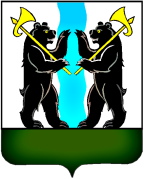 АДМИНИСТРАЦИЯЯРОСЛАВСКОГО МУНИЦИПАЛЬНОГО РАЙОНАП О С Т А Н О В Л Е Н И Е10.01.2017                                                                                                                                   № 4Об утверждении актуализированнойсхемы водоснабжения и водоотведенияЯрославского муниципального районана период до 2026 годаВ соответствии с федеральными законами от 06 октября 2003 года                    № 131- ФЗ «Об общих принципах организации местного самоуправления                   в Российской Федерации», от 07 декабря 2011 года № 416-ФЗ                                  «О водоснабжении и водоотведении», постановлением Правительства Российской Федерации от 05 сентября 2013 г. № 782 «О схемах водоснабжения                      и водоотведения», в целях организации водоснабжения и водоотведения                 в Ярославском муниципальном районе, Администрация района постановляет:1. Утвердить актуализированную схему водоснабжения и водоотведения Ярославского муниципального района Ярославской области на период          до 2026 года.2. Разместить схему водоснабжения и водоотведения Ярославского муниципального района на  официальном сайте Администрации Ярославского муниципального района http://yamo.yarregion.ru.3. Опубликовать постановление в газете «Ярославский агрокурьер»             и на сайте Администрации ЯМР.4. Контроль за исполнением постановления возложить на заместителя Главы Администрации ЯМР по вопросам ЖКХ и строительства Е.Е. Грачеву.5. Постановление вступает в силу с момента опубликования.Глава Ярославского муниципального района						         Т.И.Хохлова